附件2                海南职业技术学院2023年公开招聘工作人员报名表注:1.考生类型请填普通应届毕业生 \事业单位职工\企业职工\待业人员等。2.经历、论文论著、科研业绩、奖惩等栏目可根据内容调整。3.论文只需填写省级以上刊物，科研立项单位须为省级单位.4.请报考人员保持通信畅通，因电话无法联系到本人而造成的一切后果，由填表人承担。姓名性别性别性别出生日期上传1寸近期蓝底免冠照片上传1寸近期蓝底免冠照片籍贯民族民族民族报考岗位上传1寸近期蓝底免冠照片上传1寸近期蓝底免冠照片政治面貌宗教宗教婚姻状况上传1寸近期蓝底免冠照片上传1寸近期蓝底免冠照片身份证号考生类型上传1寸近期蓝底免冠照片上传1寸近期蓝底免冠照片学历学位学位学位毕业院校所学专业所学专业所学专业毕业时间健康状况健康状况健康状况现工作单位参加工作时间参加工作时间参加工作时间现任职务单位联系电话单位联系电话单位联系电话现有职称审批机构审批机构审批机构审批时间审批时间审批时间审批时间审批时间手机号码EmailEmailEmail现居住地工作及学习经历（自高中阶段起填）工作及学习经历（自高中阶段起填）工作及学习经历（自高中阶段起填）工作及学习经历（自高中阶段起填）工作及学习经历（自高中阶段起填）工作及学习经历（自高中阶段起填）工作及学习经历（自高中阶段起填）工作及学习经历（自高中阶段起填）工作及学习经历（自高中阶段起填）工作及学习经历（自高中阶段起填）工作及学习经历（自高中阶段起填）工作及学习经历（自高中阶段起填）工作及学习经历（自高中阶段起填）工作及学习经历（自高中阶段起填）工作及学习经历（自高中阶段起填）工作及学习经历（自高中阶段起填）工作及学习经历（自高中阶段起填）起始时间起始时间终止年月终止年月终止年月终止年月终止年月终止年月终止年月学习单位学习单位学习单位学习单位学习单位学历学历学历起始时间起始时间终止时间终止时间终止时间终止时间终止时间终止时间终止时间工作单位工作单位工作单位工作单位工作单位任何职务任何职务任何职务论文论著出版社或发表刊物出版社或发表刊物出版社或发表刊物出版社或发表刊物出版社或发表刊物出版社或发表刊物书名/题目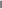 书名/题目书名/题目书名/题目书名/题目发表或出版时间发表或出版时间发表或出版时间发表或出版时间发表或出版时间论文论著论文论著论文论著论文论著科研业绩科研业绩科研业绩科研业绩科研业绩获奖情况及获过何种专业证书,有何专长其他说明报考人承诺本人承诺：本人已仔细阅读招聘公告、专业目录、招聘职位表等有关信息，清楚并理解其内容。本人承诺本人符合招聘公告及所填报职位要求的资格条件,所提供的各种材料和上述填写内容准确完整、真实有效。如有违反以上承诺，本人愿自动放弃本次报考资格，并承担由此导致的责任。报考人签名：           年   月   日本人承诺：本人已仔细阅读招聘公告、专业目录、招聘职位表等有关信息，清楚并理解其内容。本人承诺本人符合招聘公告及所填报职位要求的资格条件,所提供的各种材料和上述填写内容准确完整、真实有效。如有违反以上承诺，本人愿自动放弃本次报考资格，并承担由此导致的责任。报考人签名：           年   月   日本人承诺：本人已仔细阅读招聘公告、专业目录、招聘职位表等有关信息，清楚并理解其内容。本人承诺本人符合招聘公告及所填报职位要求的资格条件,所提供的各种材料和上述填写内容准确完整、真实有效。如有违反以上承诺，本人愿自动放弃本次报考资格，并承担由此导致的责任。报考人签名：           年   月   日本人承诺：本人已仔细阅读招聘公告、专业目录、招聘职位表等有关信息，清楚并理解其内容。本人承诺本人符合招聘公告及所填报职位要求的资格条件,所提供的各种材料和上述填写内容准确完整、真实有效。如有违反以上承诺，本人愿自动放弃本次报考资格，并承担由此导致的责任。报考人签名：           年   月   日本人承诺：本人已仔细阅读招聘公告、专业目录、招聘职位表等有关信息，清楚并理解其内容。本人承诺本人符合招聘公告及所填报职位要求的资格条件,所提供的各种材料和上述填写内容准确完整、真实有效。如有违反以上承诺，本人愿自动放弃本次报考资格，并承担由此导致的责任。报考人签名：           年   月   日本人承诺：本人已仔细阅读招聘公告、专业目录、招聘职位表等有关信息，清楚并理解其内容。本人承诺本人符合招聘公告及所填报职位要求的资格条件,所提供的各种材料和上述填写内容准确完整、真实有效。如有违反以上承诺，本人愿自动放弃本次报考资格，并承担由此导致的责任。报考人签名：           年   月   日本人承诺：本人已仔细阅读招聘公告、专业目录、招聘职位表等有关信息，清楚并理解其内容。本人承诺本人符合招聘公告及所填报职位要求的资格条件,所提供的各种材料和上述填写内容准确完整、真实有效。如有违反以上承诺，本人愿自动放弃本次报考资格，并承担由此导致的责任。报考人签名：           年   月   日本人承诺：本人已仔细阅读招聘公告、专业目录、招聘职位表等有关信息，清楚并理解其内容。本人承诺本人符合招聘公告及所填报职位要求的资格条件,所提供的各种材料和上述填写内容准确完整、真实有效。如有违反以上承诺，本人愿自动放弃本次报考资格，并承担由此导致的责任。报考人签名：           年   月   日本人承诺：本人已仔细阅读招聘公告、专业目录、招聘职位表等有关信息，清楚并理解其内容。本人承诺本人符合招聘公告及所填报职位要求的资格条件,所提供的各种材料和上述填写内容准确完整、真实有效。如有违反以上承诺，本人愿自动放弃本次报考资格，并承担由此导致的责任。报考人签名：           年   月   日本人承诺：本人已仔细阅读招聘公告、专业目录、招聘职位表等有关信息，清楚并理解其内容。本人承诺本人符合招聘公告及所填报职位要求的资格条件,所提供的各种材料和上述填写内容准确完整、真实有效。如有违反以上承诺，本人愿自动放弃本次报考资格，并承担由此导致的责任。报考人签名：           年   月   日本人承诺：本人已仔细阅读招聘公告、专业目录、招聘职位表等有关信息，清楚并理解其内容。本人承诺本人符合招聘公告及所填报职位要求的资格条件,所提供的各种材料和上述填写内容准确完整、真实有效。如有违反以上承诺，本人愿自动放弃本次报考资格，并承担由此导致的责任。报考人签名：           年   月   日本人承诺：本人已仔细阅读招聘公告、专业目录、招聘职位表等有关信息，清楚并理解其内容。本人承诺本人符合招聘公告及所填报职位要求的资格条件,所提供的各种材料和上述填写内容准确完整、真实有效。如有违反以上承诺，本人愿自动放弃本次报考资格，并承担由此导致的责任。报考人签名：           年   月   日本人承诺：本人已仔细阅读招聘公告、专业目录、招聘职位表等有关信息，清楚并理解其内容。本人承诺本人符合招聘公告及所填报职位要求的资格条件,所提供的各种材料和上述填写内容准确完整、真实有效。如有违反以上承诺，本人愿自动放弃本次报考资格，并承担由此导致的责任。报考人签名：           年   月   日本人承诺：本人已仔细阅读招聘公告、专业目录、招聘职位表等有关信息，清楚并理解其内容。本人承诺本人符合招聘公告及所填报职位要求的资格条件,所提供的各种材料和上述填写内容准确完整、真实有效。如有违反以上承诺，本人愿自动放弃本次报考资格，并承担由此导致的责任。报考人签名：           年   月   日本人承诺：本人已仔细阅读招聘公告、专业目录、招聘职位表等有关信息，清楚并理解其内容。本人承诺本人符合招聘公告及所填报职位要求的资格条件,所提供的各种材料和上述填写内容准确完整、真实有效。如有违反以上承诺，本人愿自动放弃本次报考资格，并承担由此导致的责任。报考人签名：           年   月   日本人承诺：本人已仔细阅读招聘公告、专业目录、招聘职位表等有关信息，清楚并理解其内容。本人承诺本人符合招聘公告及所填报职位要求的资格条件,所提供的各种材料和上述填写内容准确完整、真实有效。如有违反以上承诺，本人愿自动放弃本次报考资格，并承担由此导致的责任。报考人签名：           年   月   日